
2023 Grand Rounds - Let’s Break Your NEC: A Pneumatosis StoryObjectives:At the conclusion of this activity, the participant will be able to:1 Discuss the different etiologies of pneumatosis intestinalis.1 Recognize limitations in radiologic diagnosis.3 Form a differential diagnosis when presented with a patient with pneumatosis.4 Create a treatment plan for that diagnosis, including indications for surgical consultation.Accreditation: Continuing Medical Education (CME)Children's Mercy Hospital is accredited by the Missouri State Medical Association to provide continuing medical education for physicians.Children's Mercy Hospital designates this Live Activity for a maxiumum of 1.00 AMA PRA Category 1 Credit(s)™. Physicians should claim only the credit commensurate with the extent of their participation in the activity.  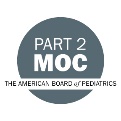 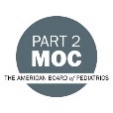 RadiologyThis activity has been approved by ASRT for 0.50 Category A CE credits.  Other Healthcare ProfessionalsOther healthcare professionals who participate in this activity may submit their attendance certificate to their appropriate accrediting organizations or state boards for consideration of credit. Participants are responsible for determining whether this activity meets the requirements for acceptable continuing education.Disclosures:The planners and faculty of this series have disclosed the following financial relationship(s) with ineligible companies/commercial interests:When:  12/14/2023 8:00:00 AM - 12/14/2023 9:00:00 AMActivity ID:  5834Location:  Adele Hall - Auditorium (West Lobby)Location:  Adele Hall - Auditorium (West Lobby)Faculty:  Faculty:  Event Description:  Click here to join the presentation from your laptop or computer. Local and national leaders present pediatric topics in their area of specialty during this weekly series. Event Description:  Click here to join the presentation from your laptop or computer. Local and national leaders present pediatric topics in their area of specialty during this weekly series. Name of individualIndividual's role in activityNature of Relationship(s) / Name of Ineligible Company(s)Amy L Hill, MBAOther Planning Committee MemberNothing to disclose - 06/20/2023Julia R Broussard, MDOther Planning Committee MemberNothing to disclose - 10/30/2023Jose Cocjin, MD, PhysicianOther Planning Committee MemberNothing to disclose - 01/11/2023Shayla Sullivant, MDOther Planning Committee MemberNothing to disclose - 07/14/2023Susan B Hathaway, PhDOther Planning Committee MemberNothing to disclose - 10/29/2023Fadi J Al Muhaisen, MBBSCourse DirectorNothing to disclose - 01/11/2023Joy L Solano, MDOther Planning Committee MemberNothing to disclose - 10/30/2023Rochelle Harris, PhD, ABPPOther Planning Committee MemberNothing to disclose - 10/27/2023Krishna Dummula, MD, FAAPOther Planning Committee MemberNothing to disclose - 01/11/2023Meena Sreedhara, PhDOther Planning Committee MemberBrenda Salley, PhDOther Planning Committee MemberRose A. Mettlen, MSWOther Planning Committee MemberNothing to disclose - 10/27/2023Chris Laird, MDFacultyNothing to disclose - 11/08/2023